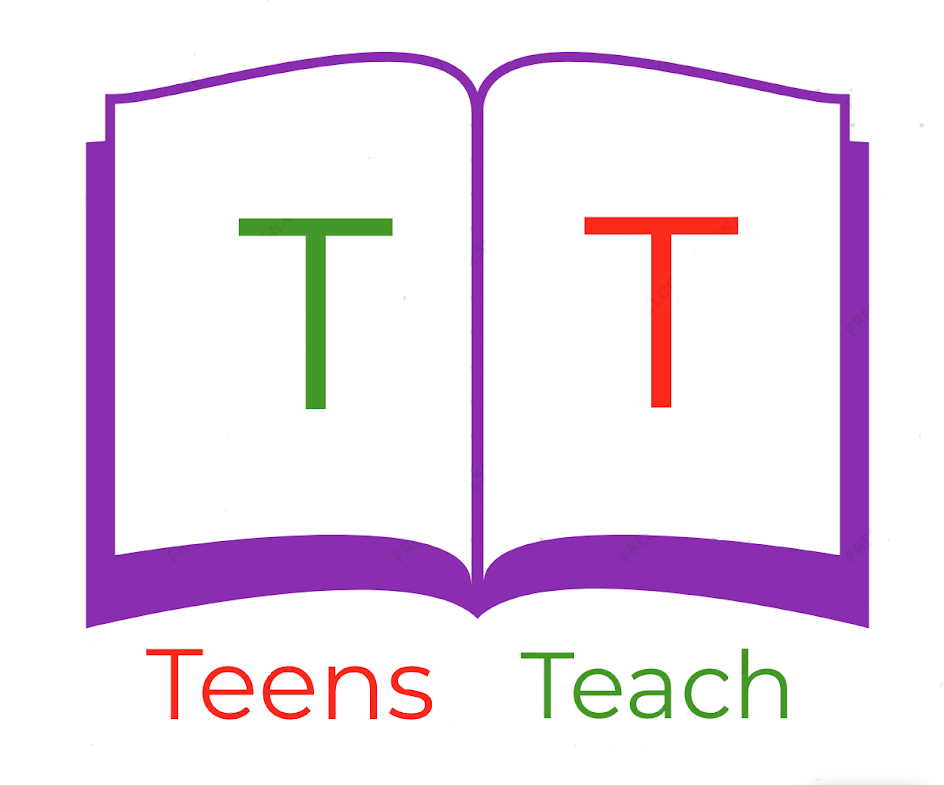 Jugendliche unterrichten Deutsch und mehrW-Frage “Warum” Üben:Beantworte die folgenden Fragen:Z.b.Warum gehst du in den Deutschkurs?	Weil ich Deutsch lernen will.1. Warum spielst du Fußball?_________________________________________________2. Warum kaufst du das Auto?_________________________________________________3. Warum fahrt ihr nach Deutschland?_________________________________________________4. Warum baust du ein Haus?_________________________________________________5. Warum isst du den Apfel?_________________________________________________6. Warum magst du Deutsch lernen?_________________________________________________